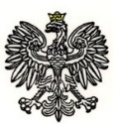 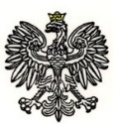      Warszawa,  dnia 14.04.2021Dotyczy: Postępowanie o udzielenie zamówienia w trybie podstawowym w celu zawarcia umowy ramowej na Dostawy alkomatów, nr ref.: WZP-1155/21/65/Z.Wydział Zamówień Publicznych KSP, działając w imieniu Zamawiającego, na podstawie art. 284 ust. 1 i 4 ustawy z dnia 11 września 2019 r. Prawo zamówień publicznych  (t.j. Dz. U. z 2019, poz. 2019 ze zm.), zwanej dalej Ustawą,  informuje o treści wniosku o wyjaśnienie treści Specyfikacji Warunków Zamówienia (SWZ) złożonej przez wykonawcę i udzielonej przez Zamawiającego odpowiedzi.Pytanie nr 1 (dot. Zadania nr 2)Czy zamawiający dopuści alkomat bezustnikowy, którego czas pomiaru wynosi ok. 6 sekund (dla stężenia 0,5 mg/l, w temperaturze pokojowej)? Jest to różnica 1 sekundy względem postawionych wymagań, która nie wiele zmienia, a dodatkowo większość wykonywanych testów przesiewowych, przeprowadza się na kierowcach trzeźwych, gdzie czas wykonana badania proponowanym alkomatem wynosi ok. 2 sekundy.  W odniesieniu do jednej minuty kontroli trzeźwości, użytkownik proponowanym alkomatem może wykonać 30 testów na trzeźwych kierowcach, a w przypadku wystąpienia dwóch nietrzeźwych kierowców, można wykonać 26 testów, co średnio daje czas o długości ok. 2,3 sekundy na jeden pomiar.Postawione w chwili obecnej wymagania stoją w sprzeczności z zasadami konkurencyjności zakupów jak i równego dostępu do rynku.Odpowiedź na pytanie nr 1Zamawiający informuje, że podtrzymuje zapisy SWZ.